Территориальная избирательная комиссия Пригородная города НовороссийскаУл. Школьная, д. 1-а, г. Новороссийск, Краснодарский край, 353960Тел/ Факс (8617)76-39-70.	В этом году избирательной комиссией Краснодарского края впервые было принято решение провести Избирательный диктант среди студентов высших учебных заведений, средних профессиональных образовательных организаций и учащихся старших классов. 	На территории Новороссийского внутригородского района, образовательная акция «Избирательный диктант» прошла на базе МБОУ СОШ №27.  В организации образовательной акции приняли участие ученики 10-11 классов, секретарь ТИК Пригородная г. Новороссийска, члены избирательной комиссии, члены молодежного общественного совета при территориальной избирательной комиссии Пригородная г. Новороссийска, представители органов образования, преподаватели и учителя. 	Проведение таких мероприятий направлено на:- повышение уровня знаний в области избирательного права и избирательного процесса;- стимулирование интереса молодых и будущих избирателей к изучению избирательного законодательства и истории развития парламентаризма в России;- популяризация института выборов как одного из главных демократических институтов, обеспечивающих реализацию волеизъявления граждан.	По итогам проведения Избирательного диктанта территориальная избирательная комиссия Пригородная г. Новороссийска не позднее 4 мая 2021 года направит в избирательную комиссию Краснодарского края, ранжированный список участников, составленный в порядке убывания количества набранных баллов, а также в сканированном виде творческие части заданий участников, набравших суммарно за выполнение всех заданий от 50 до 60 баллов.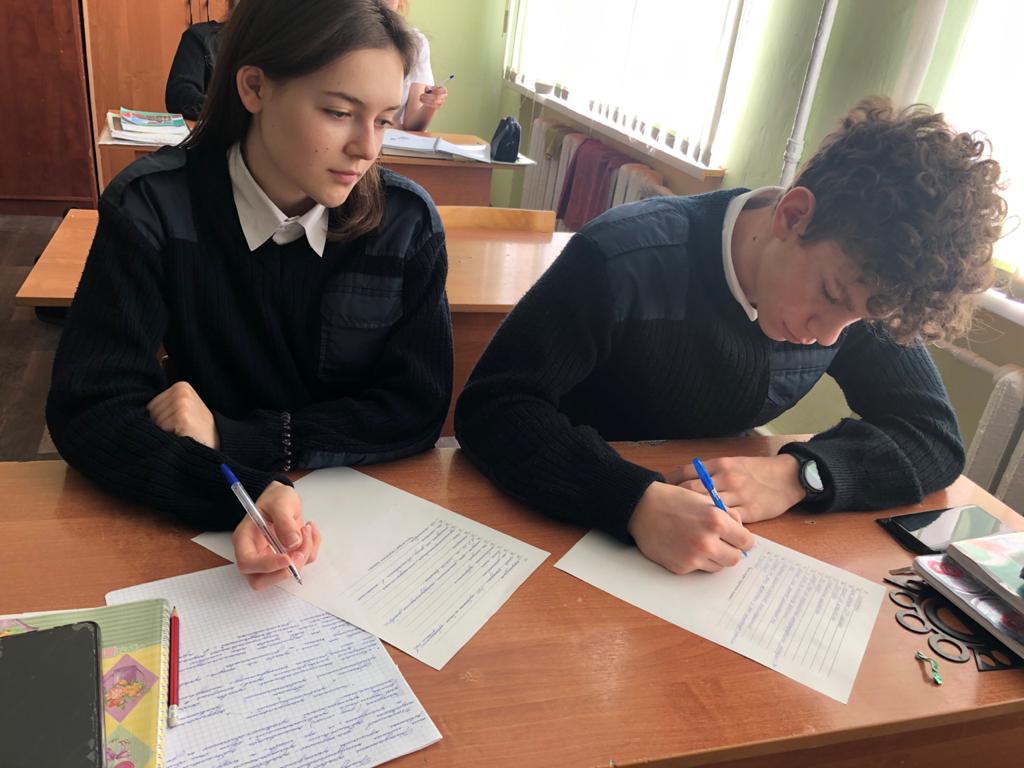 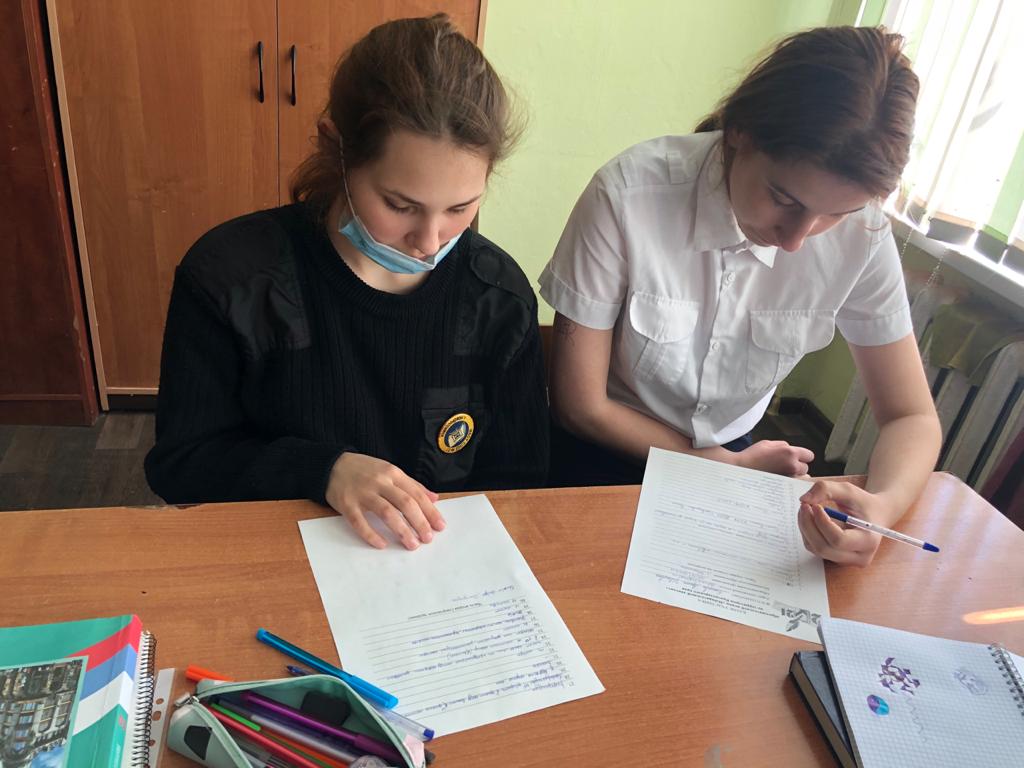 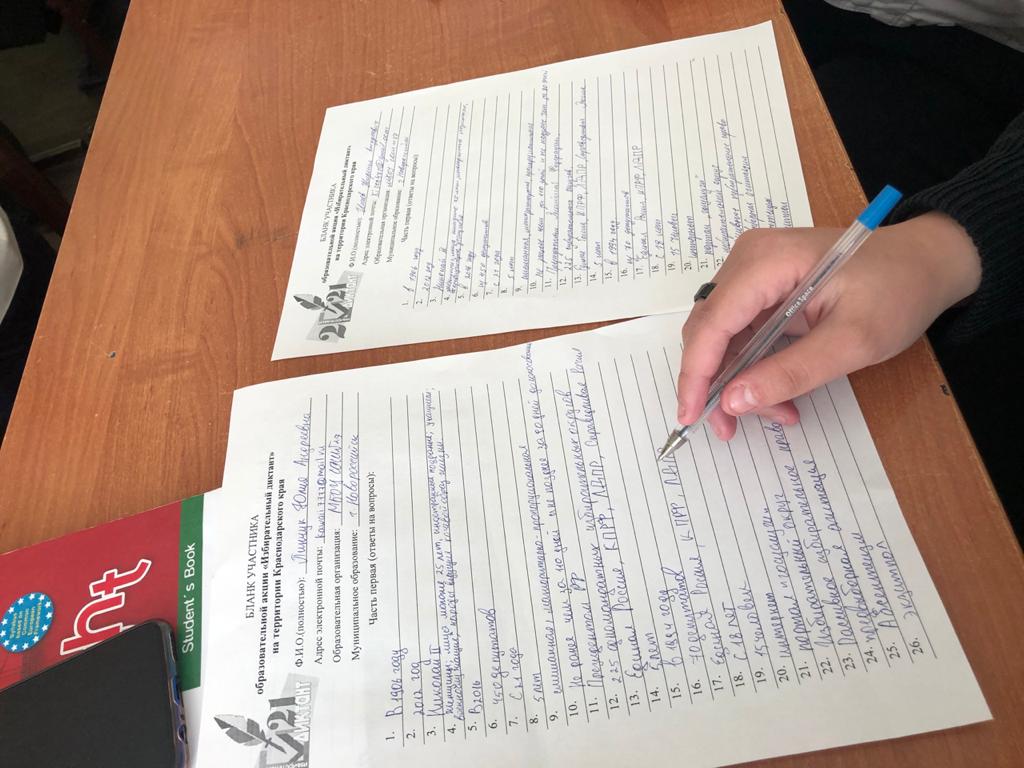 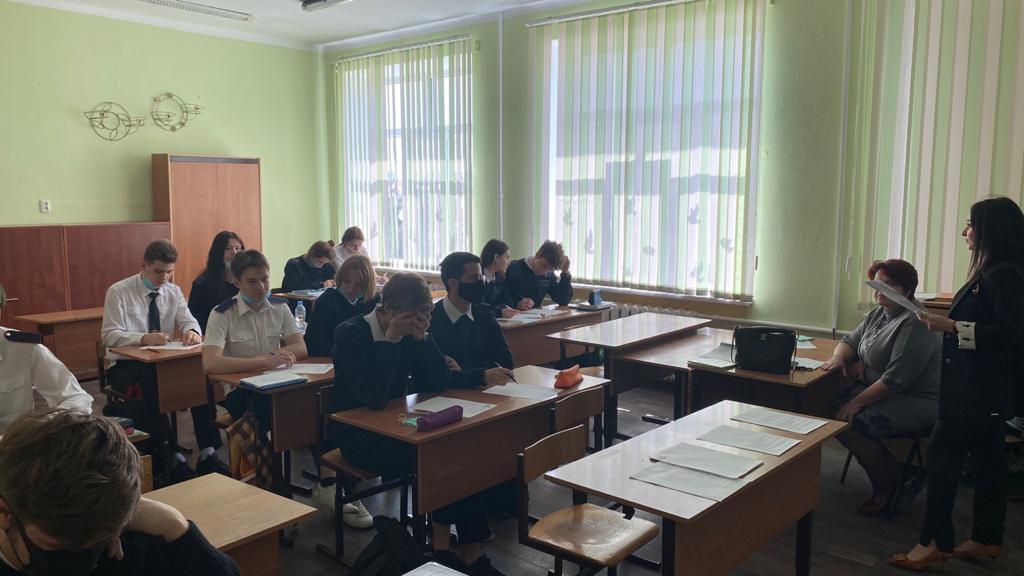 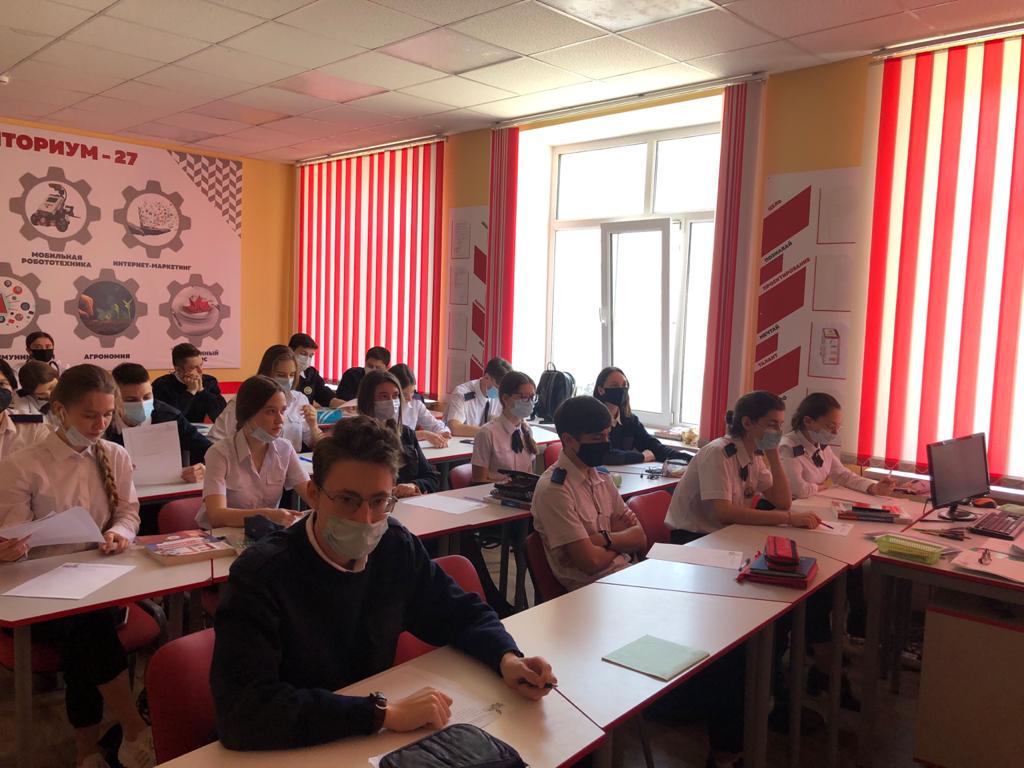 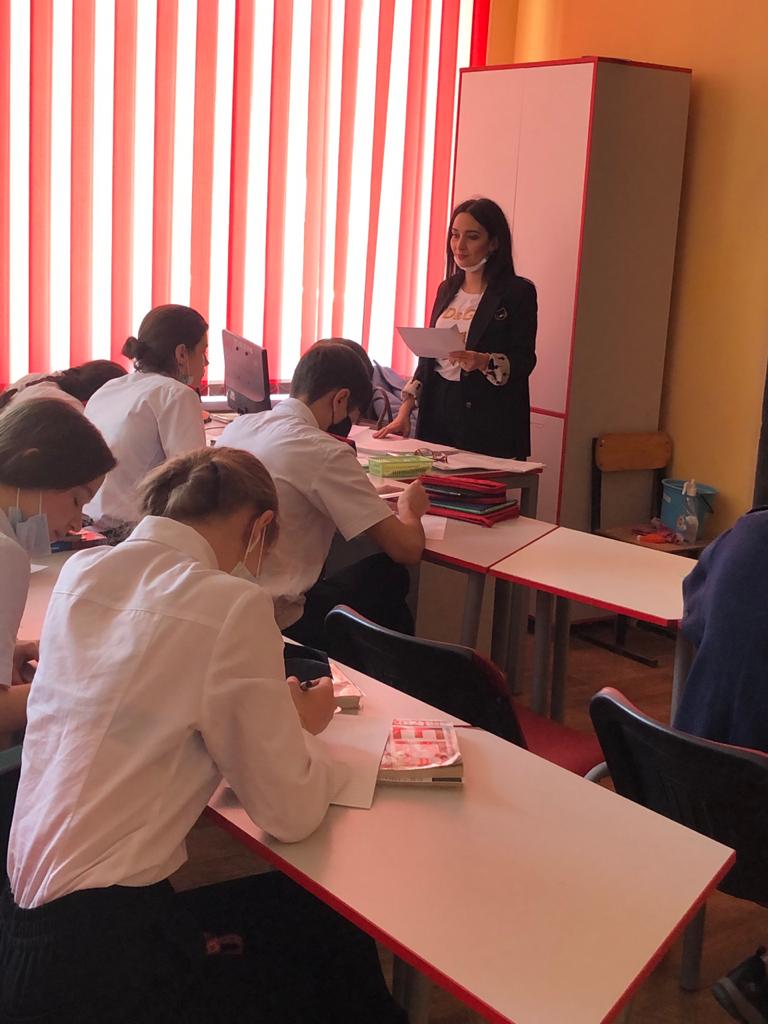 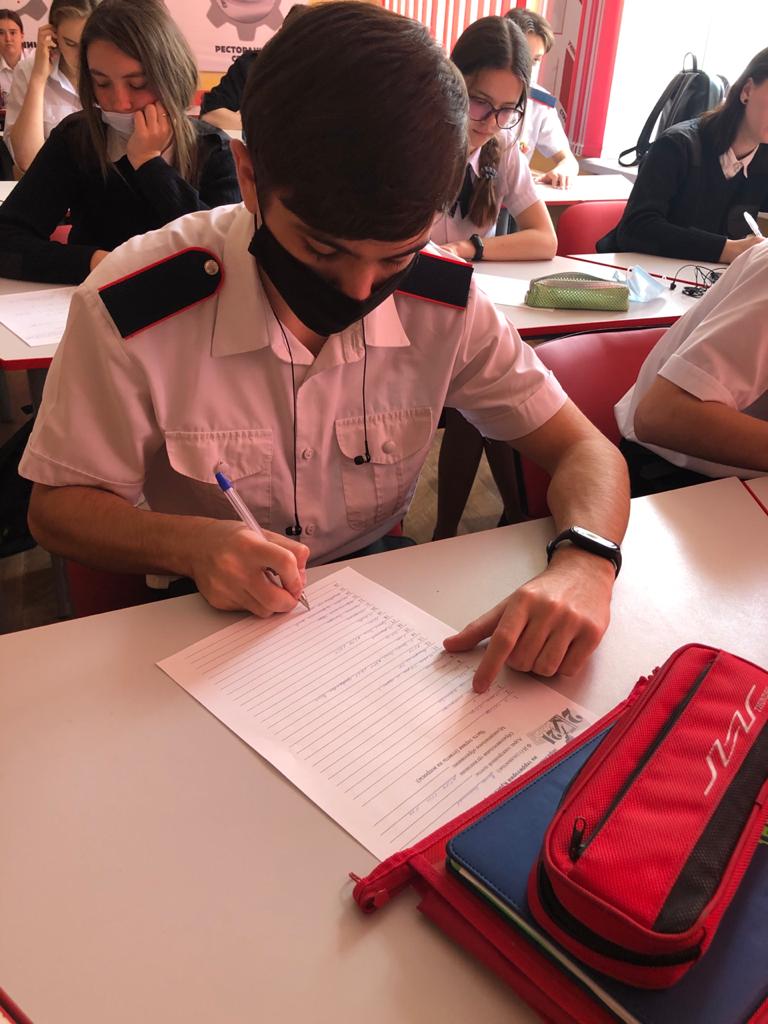 